EXTRAIT du REGISTRE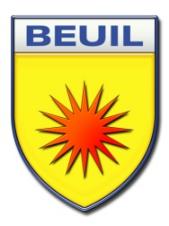 des DELIBERATIONS du CONSEIL MUNICIPALde la Commune de B E U I L	        Alpes-MaritimesLe vendredi neuf décembre deux mille vingt-deux, à 14 heures 00, salle du conseil municipal, régulièrement convoqué, s’est réuni au nombre prescrit par la Loi, le Conseil Municipal de la Commune de BEUIL, Alpes-Maritimes, sous la présidence de Monsieur Roland GIRAUD, Maire                                                                                                                      Date de convocation 05.12.2022Etaient présents : M. Roland GIRAUD, Maire, M. Nicolas DONADEY, premier adjoint, M. Alexandre GEFFROY, deuxième adjoint, M. Christian GUILLAUME, troisième adjoint, M. Noel MAGALON, quatrième adjoint, Mme Karine DONADEY, conseillère municipale, M. Arnaud ROCHE, conseiller municipal, M. Rodolphe BIZET, conseiller municipal, M. Jean-Louis COSSA, conseiller municipal, M. Frédéric PASQUIER, conseiller municipal M. François SCHULLER, conseiller municipal, Mme Karel NICOLETTA, conseillère municipale, Absents : Représentés : A été nommé Secrétaire de Séance : M. Christian GUILLAUME.DELIBERATION N° 4 : VOIRIE COMMUNALE 2022 : Monsieur le Maire soumet à l’assemblée municipale l’étude préliminaire du programme de voirie communale 2022 pour un montant de 65 321.21 € HT.Il dit que la dotation 2022 permettra de réaliser des travaux d’entretien des voies communales, et notamment celles de :Piste des Bergians : ……………………………………………………….. 	  8 123.75 €Parking sapeurs-pompiers :………………………………………………..	14 424.30 €Escalier école : …………………………………………………………….	11 800.00 €Montée des Bassins – Les Launes :………………………………………..	20 007.90 €Route de la Condamine :…………………………………………………..	10 965.26 €TOTAL :…………………………………………………………………..	65 321.21 €Il rappelle que les travaux bénéficient d’une subvention départementale de 52 257 € et que la part communale s’élève à 13 064.21 € HT.Le Maire propose de confier la maîtrise d’ouvrage de cette opération à la Communauté de Communes des Alpes d’Azur et de lui verser sa part contributive en capital, étant ici précisé que la maîtrise d’ouvrage est évaluée à 6% du montant HT de l’opération.PLAN DE FINANCEMENT PREVISIONNELLE CONSEIL MUNICIPAL,Ouï l’exposé de Monsieur le Maire et après en avoir délibéré, Approuve le programme de voirie communale 2022,Autorise le Maire à lancer la procédure d’exécution des travaux du programme Voirie 2022,Délègue la maîtrise d’ouvrage à la Communauté de Communes des Alpes d’Azur,Autorise le Maire à faire la demande de subvention au Conseil Départemental.VOTES :Pour : Contre : Abstentions : Délibération Fait et délibéré à BEUIL, les jour, mois et an que dessus et ont signé au registre tous les membres présents.									Le Maire,Délibération télétransmiseà la Préfecture des Alpes-Maritimes :HTTTCMontant travaux65 321.21 €78 385.45 €Subvention départementale52 257.00 €52 257.00 €Maîtrise d’ouvrage 6%3 919.27 €3 919.27 €Autofinancement communal16 983.48 €	30 047.72 €Part communale TTC30 047.72 €